UMW/AZ/PN–59/20  		                                                                      Wrocław, 29.05.2020 r.Odpowiedzi (1) na pytania WykonawcówNAZWA POSTĘPOWANIA  Dostawa sprzętu laboratoryjnego na potrzeby jednostek Uniwersytetu Medycznego we Wrocławiu.Zamawiający niniejszym odpowiada na pytania dotyczące Specyfikacji Istotnych Warunków Zamówienia (dalej Siwz), zadane przez Wykonawcę. Część 4 Zamrażarka niskotemperaturowa - 86 st. C na potrzeby Pracowni Przesiewowych Testów Aktywności Biologicznej i Gromadzenia Materiału BiologicznegoCzy Zamawiający dopuści do postępowania urządzenie o pojemności 548 litrów 
i mieszczące co najmniej 40.000 probówek?Ad 1. Tak. Zamawiający dopuści do postępowania urządzenie o pojemności mniejszej niż pierwotnie wymagana, ale nie mniejszej niż 500 litrów 
i mieszczącej nie mniej niż 40.000 krioprobówek 2 ml.Czy Zamawiający dopuści do postępowania urządzenie wyposażone w 3 półki dzielące urządzenie na 4 sekcje, otwierane za pomocą podwójnych, izolowanych drzwi wewnętrznych?Ad 2. Tak. Zamawiający dopuści do postępowania urządzenie wyposażone 
w 3 półki (zamiast pierwotnie wymaganych czterech) dzielące urządzenie 
na 4 sekcje (zamiast pierwotnie wymaganych pięciu) otwieranych za pomocą podwójnych, izolowanych drzwi wewnętrznych. Czy Zamawiający wymaga autoryzowanego serwisu gwarancyjnego i pogwarancyjnego na terenie Polski?Ad 3. Nie. Taki zapis prowadziłby do ograniczenia konkurencji. Czy Zamawiający wyraża zgodę na zaproponowanie urządzenia o poziomie hałasu 57dB(A)?Ad 4. Tak. Zamawiający wyraża zgodę na zaproponowanie urządzenia o poziomie hałasu 57 dB(A).Czy Zamawiający wyraża zgodę na zaproponowanie urządzenia o wymiarach zewnętrznych 1039x992x1988mm?Ad 5. Nie. Zamawiający nie wyraża zgody na zaproponowanie urządzenia, którego szerokość przekracza 900 mm.Czy Zamawiający wyraża zgodę na zaproponowanie urządzenia z komorą wewnętrzną ze stali nierdzewnej, wyposażoną w 3 półki dzielące komorę na 4 sekcje oraz posiadające dwie pary drzwi wewnętrznych?Ad 6. Tak. Zamawiający wyraża zgodę na zaproponowanie urządzenia z komorą wewnętrzną ze stali nierdzewnej o ile zapewnia to odporność na niskie temperatury, uderzenia oraz zadrapania. Zamawiający dopuszcza wyposażenie w 3 półki dzielące komorę na 4 sekcje oraz posiadające dwie pary drzwi wewnętrznych.Zamawiający informuje, że zamieszcza na stronie internetowej www.umed.wroc.pl skorygowany Siwz (dotyczy: Arkusza informacji technicznej części 4 załącznika nr 2 do Siwz). Zmiany zaznaczone są kolorem niebieskim. Z dokumentów należy korzystać w obecnie zamieszczanej wersji.Z upoważnienia Rektora p.o. Zastępcy Kanclerza ds. Zarządzania Administracją UMWmgr Patryk Hebrowski 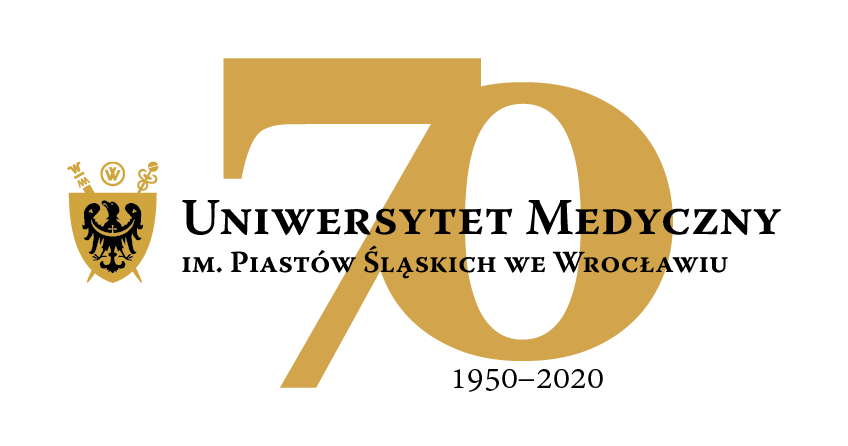 50-367 Wrocław, Wybrzeże L. Pasteura 1Dział Zamówień Publicznych UMWUl. Marcinkowskiego 2-6, 50-345 Wrocławfax 71 / 784-00-45e-mail: edyta.szyjkowska@umed.wroc.pl 50-367 Wrocław, Wybrzeże L. Pasteura 1Dział Zamówień Publicznych UMWUl. Marcinkowskiego 2-6, 50-345 Wrocławfax 71 / 784-00-45e-mail: edyta.szyjkowska@umed.wroc.pl 